РОССИЯ И КРЫМ ВМЕСТЕ НАВСЕГДА18 марта в группе «Солнышко» прошла беседа «Воссоединение Крыма и России».
Цели: способствовать формированию стремления дошкольников знать историю своего народа, его прошлое и настоящее. Воспитание достойных граждан, патриотов своей Родины.
Дети изготовили открытки «Россия и Крым - вместе навсегда!».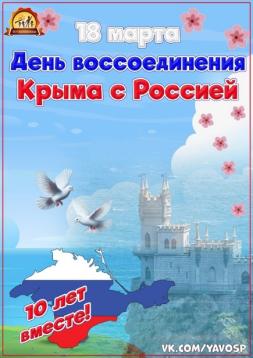 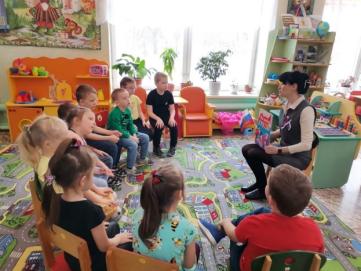 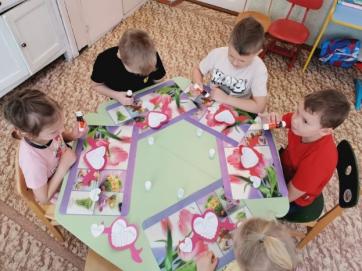 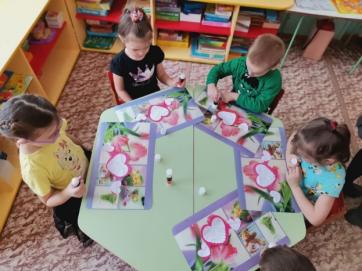 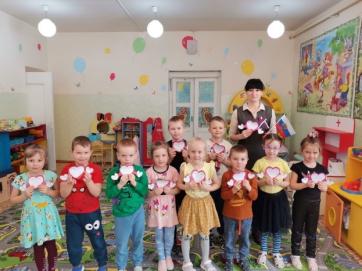 